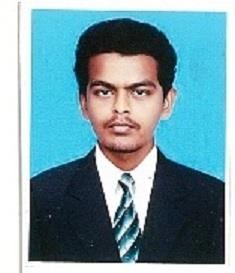 MAYAN DUBAI, UAEEmail Id : mayan-394457@2freemail.comCareer Objective:Civil Engineering candidate with Relevant 4 year 8 months of experience in construction field looking for a position as QA/QC Engineer or Project Engineer to show case my talents, improve my skills and to support the organizational growth as well as my personal growth.Qualification:Completed B.E in Civil Engineering with First class from DMI Engineering College affiliated to ANNA UNIVERSITY Chennai in 2014Completed Higher secondary education from Adarsh vidya Kendra Hr. Sec SchoolCompleted High school education from Adarsh vidya Kendra CBSE schoolAreas of InterestQuality assurance & Quality control DocumentationsExecution works (Structural and Finishing )Quantity surveying and EstimationProject coordinationWork ExperienceWorked as a QA/QC Engineer in Dubai UAE (from DEC 5 2017 to AUG 3 2019).Worked as a Site Engineer/Quality Engineer in Dubai, UAE (From NOV 29 2016 to DEC 3 2017).Worked as a Junior Engineer in Chennai, India (From DEC 1 2014 to OCT 28 2016).Projects HandledProject name	AZIZI RIVIERA Project detail(Total 9 no of High Rise Residential Towers which includes 5 towers of 2B+G+9, 3 towers of 2B+G+8, 1 tower of 2B+G+7 at Meydan, Dubai)Designation	QA/QC ENGINEEREmployer	Progress constructions LLC (Main contractors) Consultant	360 Degree ConsultantsClient	Azizi Developments Project Cost	700 Million DirhamsProject name	GARGASH PROJECT (RES BUILDING B+G+7TYP+2R) Designation	QA/QC ENGINEEREmployer	Progress Constructions LLC (Main Contractors) Consultant	Next Engineering ConsultantsClient		Mr. Tareq Gargash & Madam Samira Gargash Project cost	90 Million DirhamsProject name	ALOFT 4 STAR HOTEL (Palm Jumeirah, Dubai) Designation	SITE ENGINEER/QUALITY ENGINEEREmployer	Al Ahmadiah Contracting & Trading (Main contractors) Consultant	Lacasa Engineering ConsultantsClient	Al Abbar group Project Cost	98 Million DirhamsProject name	Grenland (B+G+5 1 no residential building at Meydan, Dubai) Designation	SITE ENGINEER/QUALITY ENGINEEREmployer	Al Ahmadiah Contracting & Trading (Main contractors) Consultant	Archen Group of Engineering ConsultantsClient	Al Reef Management/ Arloid Project Cost	47 Million DirhamsProject name	Lakshmi Kripa, Twin Palms, Primus (3 Residential Projects,Chennai) Designation	Junior Engineer (Execution)Employer	Green Peace Constructions Pvt Ltd. Project Type	All G+4 residential FlatsResponsibility and Job Roles:Preparation of Method of statement procedures, and getting approval for each work activity and ensuring whether work is done as per MOS.Handled coordinated and followed up testing of Concrete, Trial mixes, Construction Materials, Cubes testing, Grout cubes testing, PT and related testing as per professional procedure.Preparation of concrete mix designs, prequalification and QA/QC Documentations.Preparation of WIR’s for inspection and work approval purpose.Preparation of RFI regarding works , closeout of NCR’sPreparation of Inspection Test Plan for each and every works ensuring whether work is inspected as per ITP, Verification of ITP, MOS and related documents of subcontractors before approval.Preparation of detailed PQP for the Project.Handled DM inspection procedures for slabs.Checking works as per related checklists and drawings, checking work procedure by MOS, and Checking of Test results of work as per ITP.Identification of defective works at site and proposing the corrective measures.Guiding the Site Engineer to carryout work as per approved procedures.Getting the concerned consultant approval and consultant recommendations as per as procedures.Had executed Structure of projects very effectively.Has handled finishing works for residential projects.Well versed in Structural, Architectural, cross sectional drawings and can execute them perfectly at site without fail.Executed works as per project schedules and requirements. Can handle a team very effectively at site also.Prepared invoices for contractors after checking quantity of works, had prepared BOQ’s , BBS as per the requirements of the project.Well versed in auto cad, Ms Office.Can work as a QA/QC or Project EngineerAdditional Qualification:Auto cad 2DMs OfficeTraining and Final year ProjectsUnderwent In plant training at Marg Properties Chennai for 1 month in a project named “KALPA VRIKSHA” (June 1 to July 23 2013).Learned lot of works including steel reinforcement checking as per drawing, carpentry supports and girder spacing & prop spacing checking as per drawings.Checked actual quantities of work at site as well as by drawings for billing purposes.Underwent survey training camp during 3rd year of my college for 10 days and learned about works related to surveying.Mini Project:Planning and Designing of Textile building (G+2) using AUTOCAD & STAADPROMain Project:Study and comparison of compressive strength and other properties of ordinary concrete with “Concrete which is partially replaced with hypo sludge for cement”Strengths:Efficient, hardworking & goal oriented.Self-motivated and a quick learner.Positive thinker, Adaptable to changes.Excellent interpersonal and communication skills.Languages knownEnglish (full professional fluency)Tamil (fluent)Hindi (fluent)Malayalam (Moderate fluency)Personal Information:Name	:	Mayan Date of birth	:	28 March 1993Status	:		Ready to join immediately(Visa under cancellation) DeclarationI hereby declare that the above written particulars are true to the best of my knowledge and belief. I would deliver my level best at all situations and circumstances. I am ready to join duty immediately.Place: Dubai, UAE	Eng. Mayan